The Daisy News January 2017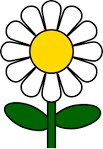 By Bethanne Beilby  |  bmbielby@yahoo.comTip of the MonthHold a cookie meeting with your parents to cover rules and expectations. Make sure they know the cookie mom is volunteering her time, it is a very busy time for her and that she too has a family and her own daughters cookies to help sell. If this is the first time to be cookie chair, there will be a learning curve in what does/doesn’t work best for your troop. Year 2 will be much smoother- have some patience!CARE AwardsCARE stands for Celebration And Recognition Event and is for adult volunteers that have made a difference in Girl Scouting.  You can find the Descriptions of awards and the forms need on our Service Unit website (http://fossilcreekgirlscouts.weebly.com). The deadline is February 10, 2017.  Get your nominations in so your outstanding parents and leaders can be recognized! Troop Activity IdeasWork on a literacy leaf to help teach about cookies.Begin planning for World Thinking Day. This year’s theme is grow. https://www.wagggs.org/en/resources/world-thinking-day-2017-grow-activity-packUpcoming Service Unit ActivitiesJanuary 9- 7:00PM- Leader meeting @ Spring Creek BBQJanuary 13 & 14- Zoo CookiesFebruary 6- 7:00PM- Leader meeting @ spring Creek BBQMarch 5 – 2pm – Fossil Creek World Thinking Day Event (see Fossil Creek website for flyer)Upcoming Community EventsCookie Booth Sales!!